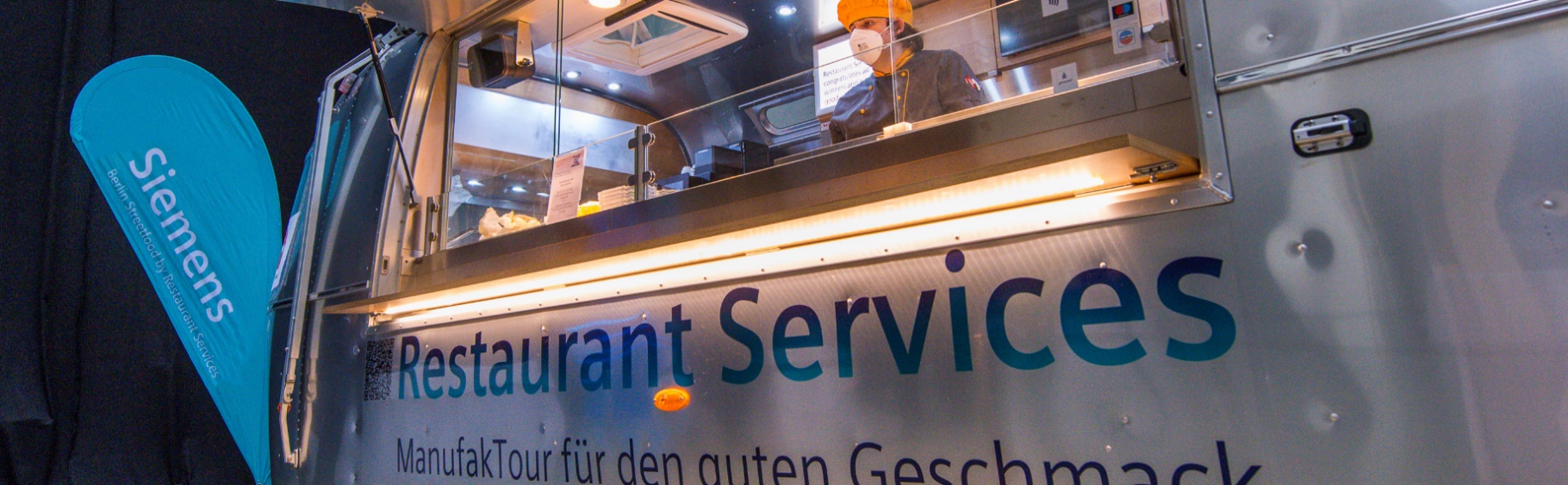  ManufakTour für den guten GeschmackRS Foodtruckin use